2021 Youth as Partners in Civic Leadership Conference Friday, October 22nd 1:00-5:00: Arrival & Welcome Activities- Get Checked In & Settled In; Camp Turning Rivers will have recreational activities available5:00pm-5:30pm: Adult Leaders Orientation/Meeting6:00-7:00: Dinner7:15-7:45: Keynote Speaker(s)-TBD8:15-9:30: Examining our Worldview Activity – Led by End Abuse Wisconsin9:30-10:00: Roundtables10:00-11:00: Cabin Talks- Setting the Norms of the cabins11:00-12:00 Cabin Time & Lights Out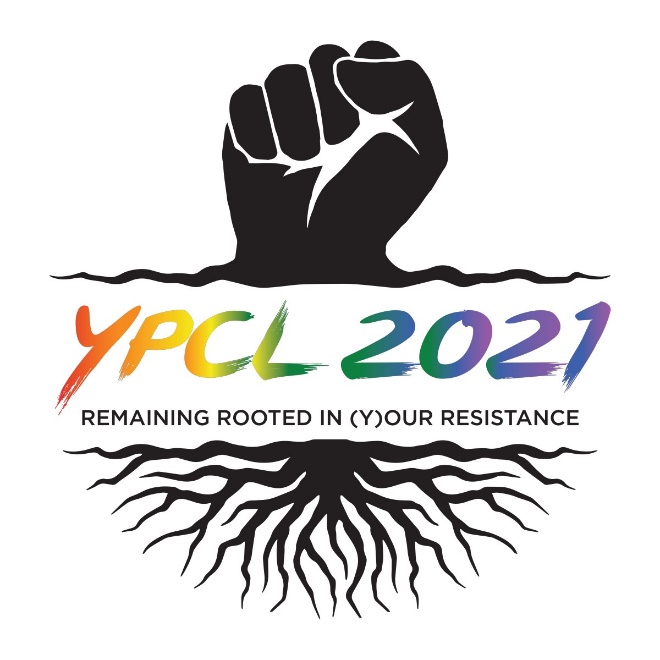 Saturday, October 23rd8:00-9:00: Breakfast & Morning assembly- Review the day ahead9:15-11:45: Workshops Round 1 (topics will be announced soon!)10:15-10:45: Mindfulness break – Relaxation in cabins10:45-11:45: Workshops Round 212:00-1:00: Lunch1:00-2:00: Rec Time #1- Choose an activity2:15-3:15: Rec Time #2- Choose an activity3:30-5:00: Action Planning- Work within your groups on projects in your youth groups.5:10-6:00: Advocacy Roundtable6:00-7:00: Dinner7:00-7:30: Talent Show Preparation- Relax in cabins & prepare for the talent show7:30-9:00: Talent Show9:00-11:00: Recreation Time11:00-12:00 Cabin Time & Lights OutSunday, November 10th7:00-8:00: Clean & Move out of cabins8:30-9:30: Morning Assembly- Action plan presentations, Capstone Panel Discussion, and YPCL Planning Committee Selection10:00-11:00: Brunch11:00-11:30: Closing assembly- Slideshow recap of YPCL 2019 & Goodbye/departWORKSHOP TITLES COMING SOON!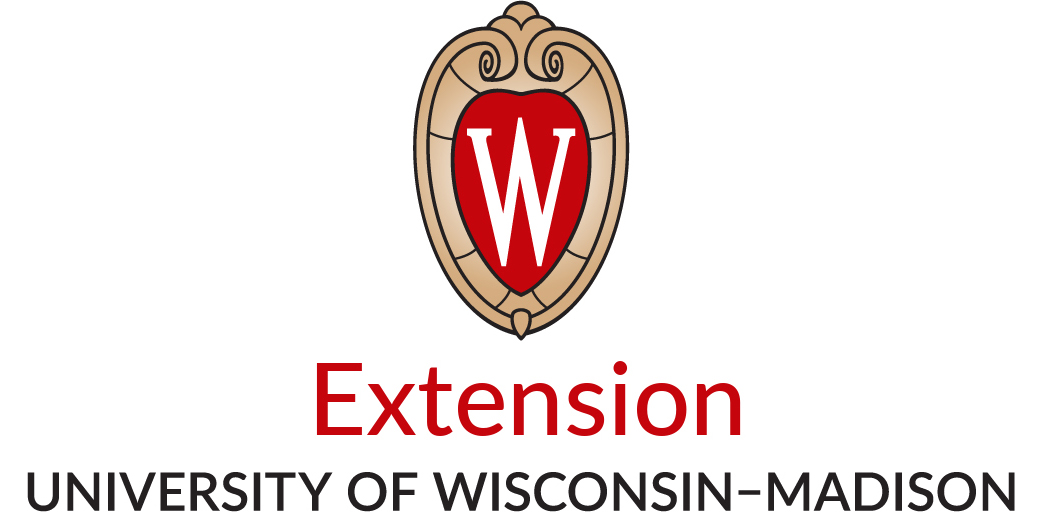 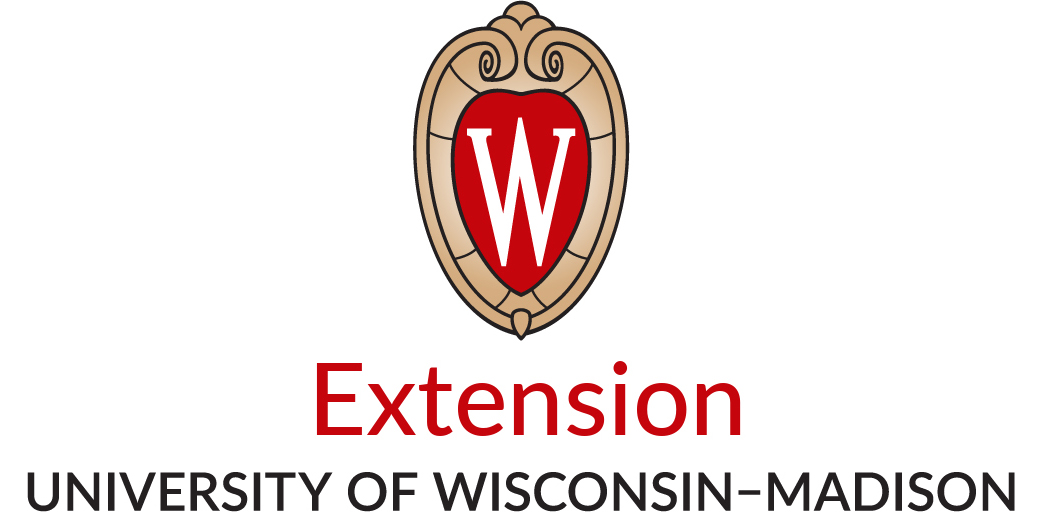 